Fait par : Philippe RobitailleLa France                              Drapeau de la France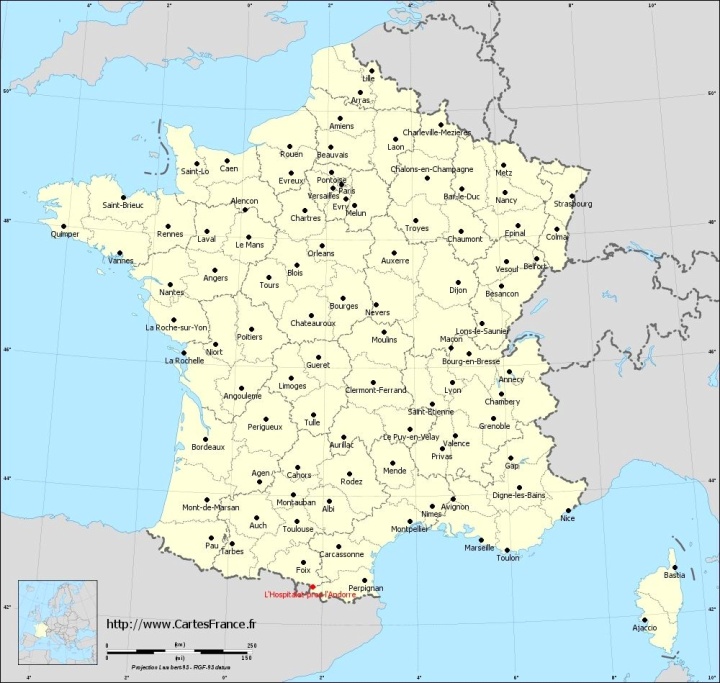 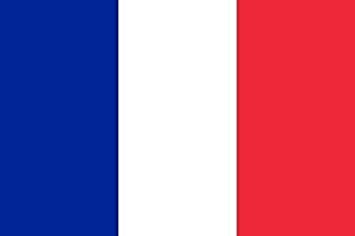 		Habit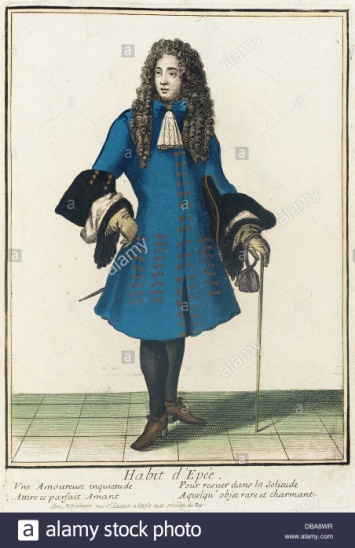 Taux de scolarisation en FranceTaux de scolarisation en FranceAnnéesscolarisation2012    43929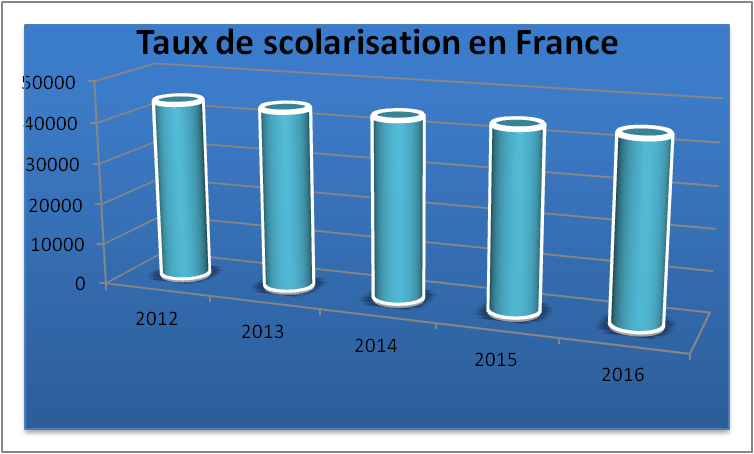 2013    443902014    430532015    424012016    37422